系 列 推 荐《阿里·克罗斯》系列ALI CROSS SERIES中文书名：《阿里·克罗斯》（第一册）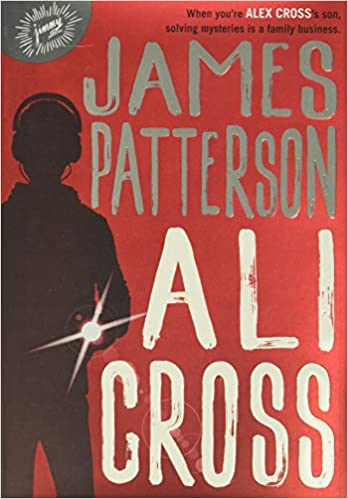 英文书名：ALI CROSS作    者：James Patterson出 版 社：jimmy patterson代理公司：Defiore/ANA/Emily Xu页    数：320页出版时间：2019年11月代理地区：中国大陆、台湾审读资料：电子稿类    型：7-12岁少年文学/侦探版权已授：西班牙语、加泰罗尼亚语内容简介：詹姆斯·帕特森（James Patterson）的畅销系列“亚历克斯·克罗斯”（Alex Cross series）已经售出超过一亿册——现在，他又为广大读者带来下一代的精彩故事！亚历克斯的儿子阿里渴望追随父亲的脚步，也成为一名侦探。但现在他最好的朋友失踪了，他要付出怎样的代价，才能解开这个谜团呢？阿里·克罗斯（Ali Cross）一直很尊敬他的父亲——前侦探、联邦调查局探员亚历克斯·克罗斯。在解决那些全国最具挑战性的罪案时，他的父亲总能保持冷静，做出正确的选择。阿里能有那样的能力和决心吗？新闻报道了阿里最好的朋友亚伯拉罕（Abraham）的失踪案件，阿里非常想亲自找到他。与此同时，在他家周围，甚至是他自己家中，发生了一连串入市盗窃案件。他的父亲此时正因为一件他没犯下的罪行接受调查，因此阿里只能自己去寻找线索。当一名少年侦探绝非易事，尤其在你的父亲也阻拦你，警告你不要卷入其中的情况下更是如此。阿里很快就发现，线索并不总是表面上看上去的那样。他能查清亚伯拉罕的失踪案吗？他的行动是否会给自己的跨国家庭带来更多麻烦呢？媒体评价：“阿里的第一个案件中有不少亮点，比如创造性地在故事中呈现了一个崭新的世界观，在那里，存在一种令青少年沉迷的沉浸式电子游戏环境，人们可以在其中进行交流。阿里并不是一个十全十美的主角，他也有弱点，例如他经常会不假思索地去冒险，但这也使他更加讨人喜欢。”----《书目杂志》（Booklist）“这本内容丰富有趣、非常适合沙滩的夏日读物再次带领9-12岁的读者加入一场少年侦探的冒险当中。”----《科克斯书评》（Kirkus）“本书在阿里和亚历克斯两个视角下交替叙述，它通过一个少年的目光，重新审视这位詹姆斯·帕特森笔下最著名的主人公亚历克斯·克罗斯，这部警察程序小说将带给读者一次令人兴奋的阅读体验。帕特森在这部小说中不断像撒下面包屑一般撒下各种线索，他把詹姆斯·庞蒂（James Ponti）的“T.O.A.S.T.”解谜小说和斯图尔特·吉布斯（Stuart Gibbs）“间谍学校”系列的趣味性和现代警务的复杂性融为一体。本书一定会吸引那些喜欢惊悚探案故事的小读者。”----《学校图书馆周刊》（School Library Journal）中文书名：《阿里·克罗斯：有其父必有其子》（第二册）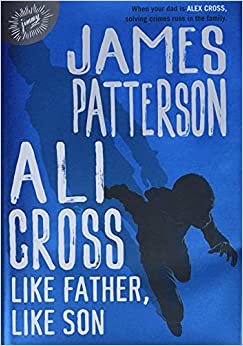 英文书名：ALI CROSS: LIKE FATHER LIKE SON作    者：James Patterson出 版 社：jimmy patterson代理公司：Defiore/ANA/Emily Xu页    数：304页出版时间：2021年6月代理地区：中国大陆、台湾审读资料：电子稿类    型：7-12岁少年文学/侦探Amazon Editors’ Pick: Best Books Ages 9-12内容简介：亚历克斯·克罗斯的儿子阿里是一位能力高超的解谜者，《阿里·克罗斯》也是畅销书排行榜第一名。在阿里学校附近的一场音乐会上发生的罪案让他开始了最新的调查，事情很快就变得危险、复杂起来。有时候，有一个从事侦探行业的父亲是件好事。亚历克斯·克罗斯是个天才侦探。阿里·克罗斯正追随着父亲的脚步。当阿里看到一个朋友受伤时，他是找出罪魁祸首的最佳人选，尽管他只是个孩子。但毕竟，他是亚历克斯·克罗斯的儿子。破案对他来说简直是家常便饭。媒体评价：“这本书一上架就会被一抢而空。”----Booklist“这是一部合适的、有社会意识的叙章。”----Kirkus Reviews作者简介：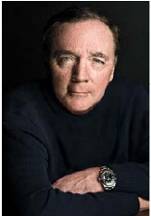 詹姆斯·帕特森（James Patterson）是“受到模仿最多”的作家。在英国，帕特森的人气蒸蒸日上。一年之内，他的著作流通量总计超过一百五十万次。在图书借阅市场日益衰退的今天尚且如此。2010年，鲍克出版社侦探小说调查（Bowker Sisters in Crime Survey）显示，在五十岁以上……和五十岁以下的人群中，詹姆斯·帕特森（James Patterson）是最受欢迎的侦探小说家!詹姆斯·帕特森（James Patterson）的著作在全球四十三个国家获准发行，在一百个国家出版热销。詹姆斯•帕特森的辉煌成就:名列《纽约时报》畅销书作家榜（New York Times bestsellers list record），六十三次进入《纽约时报》畅销榜（New York Times bestselling titles）.詹姆斯·帕特森（James Patterson）是四十三部《纽约时报》精装畅销书 （New York Times hardcover #1 bestselling novels）的作者，同样打破出版业纪录。著作行销全球，超过二亿二千万册。把借阅和图书馆考虑在内，实际读过帕特森（James Patterson）著作的人数肯定更多！ 著作行销全球，赢利超过三亿美元，超过《阿凡达》（Avatar）自上映以来的全球票房收入。2010年，詹姆斯·帕特森（James Patterson）的著作销售量超过约翰·格雷厄姆（John Grisham）、丹·布朗（Dan Brown）、汤姆·克兰西（Tom Clancy）、斯蒂芬·金（Stephen King）著作销售量总和。2010年，詹姆斯·帕特森（James Patterson）被各地儿童图书委员会提名为精选童书（Children’s Choice Book Awards）“年度作家奖”（Author of the Year）。不下一万五千名儿童和十几岁少年投票支持詹姆斯·帕特森与与苏珊·科林斯（Suzanne Collins）、卡尔·海森（Carl Hiaasen）、杰夫·基尼（Jeff Kinney）和里克·莱尔顿（Rick Riordan）相提并论。他的《女巫与男巫》（Witch and Wizard）系列打破青少年文学初次销售的纪录，超过《暮光之城》（Twilight）、《懦弱男孩的日记》（Diary of A Wimpy Kid）和《柏西·杰克森的奥运会选手》（Percy Jackson & The Olympians）。“受到模仿最多”的作家。在英国，帕特森的人气蒸蒸日上。一年之内，他的著作流通量总计超过一百五十万次。在图书借阅市场日益衰退的今天尚且如此。2010年，鲍克出版社侦探小说调查（Bowker Sisters in Crime Survey）显示，在五十岁以上……和五十岁以下的人群中，詹姆斯·帕特森（James Patterson）是最受欢迎的侦探小说家!詹姆斯·帕特森（James Patterson）的著作在全球43个国家获准发行，在100个国家出版热销。创作大事记：1977，《托马斯·贝瑞曼号码》（THE THOMAS BERRYMAN NUMBER），开始写作1993，《蛛丝马迹》（ALONG CAME A SPIDER），《亚历克斯·克洛斯》（ALEX CROSS）系列开始1995，《红唇劫》（KISS THE GIRLS）,《亚历克斯·克洛斯》（ALEX CROSS）系列第二部1996， 从J. Walter Thompson North America CEO兼主席的职位退休,专职写作2001,《玩命》（TO DIE）,《女子谋杀俱乐部》（WOMEN’S MURDER CLUB）系列开始2004,《圣诞男孩》（SANTAKID）,第一部青少年小说2005，《一骑狂飙》（MAXIMUM RIDE）系列开始2007，《如履薄冰》（STEP ON A CRACK），《迈克尔·贝内特》（MICHAEL BENNETT）系列2008，《丹尼尔·X的冒险岁月》（THE DANGEROUS DAYS OF DANIEL X），《丹尼尔·X》（DANIEL X）系列2008，他的青少年文学网站Read KiddoRead.com正式上线2009，《女巫与男巫》（WITCH & WIZARD）系列开始2010，《私人》（PRIVATE），最新城市惊悚系列开始获奖/影视大事记：1977，《托马斯·贝瑞曼号码》（THE THOMAS BERRYMAN NUMBER）获爱伦·坡奖（Edgar Award）1997，《红唇劫》（KISS THE GIRLS）改编为电影，摩根·弗里曼（Morgan Freeman）主演2001，《蛛丝马迹》（ALONG CAME A SPIDER）改编为电影2004，《大坏狼》（THE BIG BAD WOLF）获得BCA侦探小说协会惊悚小说年奖（BCA Mystery Guild’s Thriller of the Year Award）2005，《蜜月》（HONEYMOON）获得Bookspan国际惊悚小说奖（Bookspan International Thriller Award）2007，获得国际惊悚小说作家奖（International Thriller writer’s Award），惊悚大师（Thriller Master Award）称号，《女子谋杀俱乐部》（WOMEN’S MURDER CLUB）改编为电影，安吉·哈曼（Angie Harmon）主演，在ABC上演2009，因Read KiddoRead.com网站获得国家图书基金会创新阅读奖（National Book Foundation’s Innovations In Reading Prize）2010，精选童书奖（Children’s Choice Book Awards）之年度作家奖（Author of the Year）谢谢您的阅读！请将回馈信息发送至：徐书凝（Emily Xu）安德鲁﹒纳伯格联合国际有限公司北京代表处北京市海淀区中关村大街甲59号中国人民大学文化大厦1705室, 邮编：100872
电话：010-82504206传真：010-82504200Email: Emily@nurnberg.com.cn网址：www.nurnberg.com.cn微博：http://weibo.com/nurnberg豆瓣小站：http://site.douban.com/110577/微信订阅号：ANABJ2002